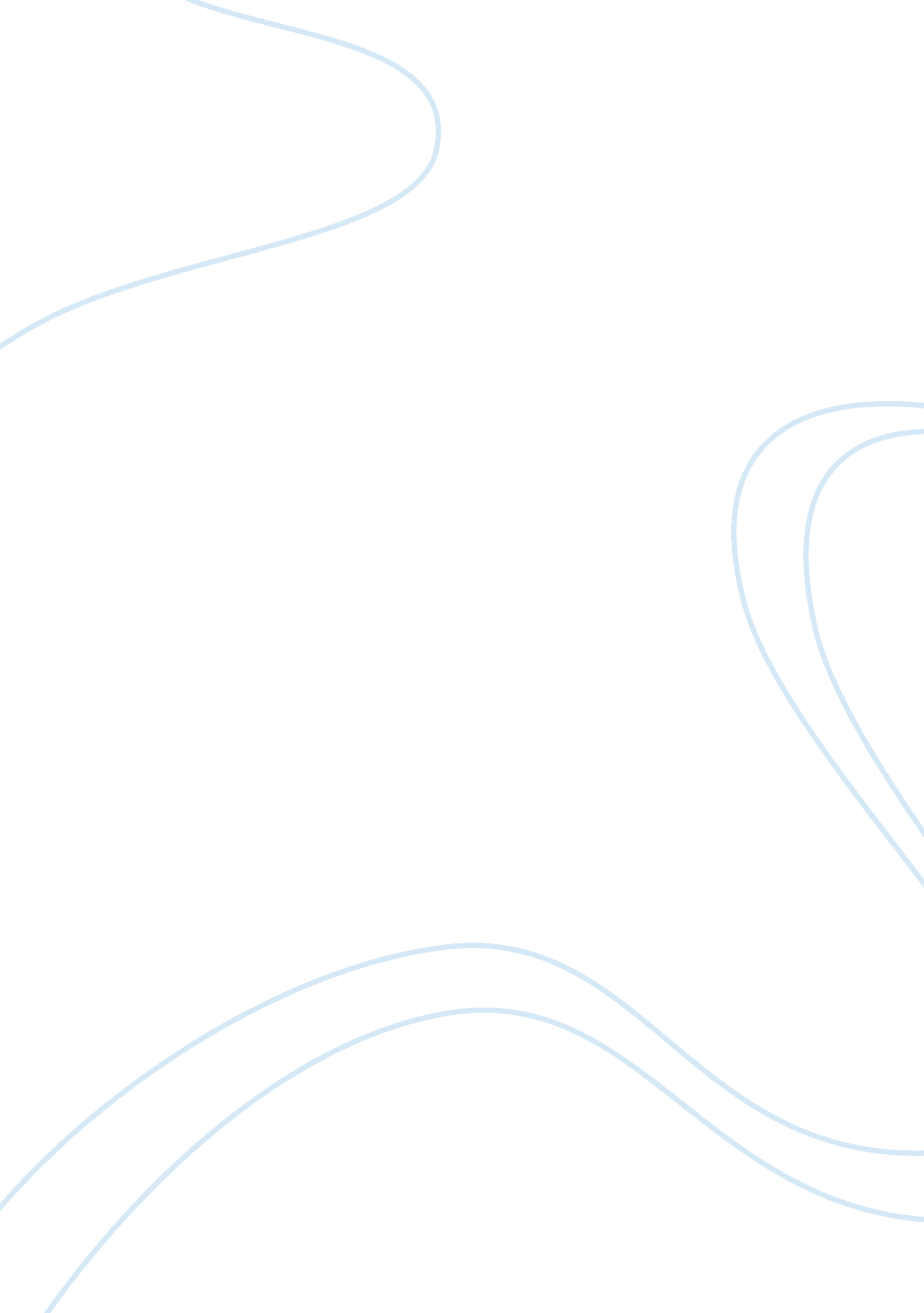 Application for admission in the texas technology universityEducation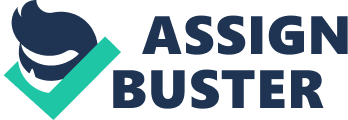 ﻿Re: Application for Admission in the Texas Technology University 
I am currently a student at Kilgore College undertaking my diploma course. I attended this college after I attained an average of grade 93 in all my subjects. A number of challenges characterized my high school education after my mum and dad indefinitely divorced leaving me with the hard task of helping dad take care of my two younger siblings. However, I still managed to get good grades in high school. I have to admit that my parents’ separation psychologically affected me psychologically, but have currently learnt that it was real and through guidance and counselling lessons I attended, I am now stronger emotionally than ever. I have learnt how to cope up with my situation, and I believe this will not affect my academic work if am granted an opportunity to study in your institution. Additionally, I assure you that I will be disciplined and observe every rules and regulation in the institution. 
Schoolwork has always been my inward and driving motive. I developed this aspiration through the difficulties I underwent in my high school years. During that period, my dad as a rancher was always in the ranch living me behind with my younger siblings. Though this was a tougher occurrence, I never gave up my schoolwork because I strongly believed education was the key to success. This notion will also be one of my motivating factors when am awarded a chance to study in the university of my choice. Balancing between academic works and household responsibilities while attending Kilgore College has helped me discover what is expected of me when it comes to doing my schoolwork. I usually do set a schedule that offers enough time for both academic work and household chores. This ensures that I meet all my daily requirements without straining a lot. I also have strong social relations skills, which will enable me, interact with my fellow students and the university’s fraternity with a lot of ease. Everyone also seems to love me due to my outgoing nature of a person. I am convinced beyond reasonable doubt that my unique personality skills will significantly help develop your institution when it comes to the formulation of new ideas and decision-making process. 
Lastly, I have been in my leadership position throughout my learning period in my current college. I have participated in various FFA and FCCLA events throughout my entire education life. My leadership positions emerged because of my outgoing nature. Even though I have various personal challenges, whenever I am in class I interact freely with my colleagues. This kind of relationship is one of the best when it comes to the leadership skills. Most of my colleagues believe in me as a good orator, which as well fits in the leadership characters of individuals. Through all these experiences, both the negative and positive ones, which have made me stronger, I believe I will be of good help in your university academically and socially. I am looking forward joining your institution and any feedback from you will be highly appreciated. 